SEMANA DEL 31 DE ENERO AL 04 DE FEBRERO DE 2022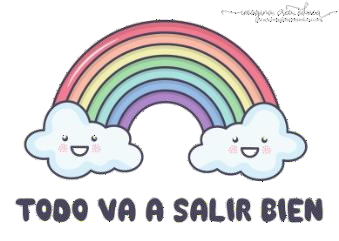 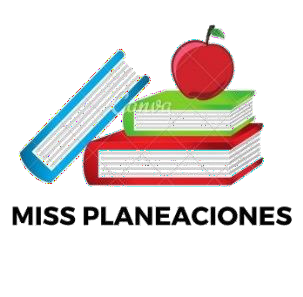 ESCUELA PRIMARIA: 	TERCER GRADOMAESTRO (A) : 	Modalidad: ( ) presencial ( )virtualMISS PLANEACIONES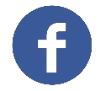 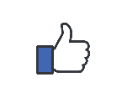 Si te gustan nuestras planeaciones regalanos un like en nuestra pagina de Facebook. https://www.facebook.com/Miss-Planeaciones-100780128994508/ASIGNATU RAAPRENDIZAJE ESPERADOACTIVIDADESIndicaciones delmaestro según la nueva modalidadLUNESEducación Socioemoci onalExpresa cómo el estado emocional del enojo puede ser regulado en situaciones adversas o aflictivas.El enojo es un estado emocional que varía en intensidad. Varía desde una irritación leve hasta una furia e ira intensa.Analiza y dibuja en tu libreta la siguiente ruleta, sobre como controlar el enojo.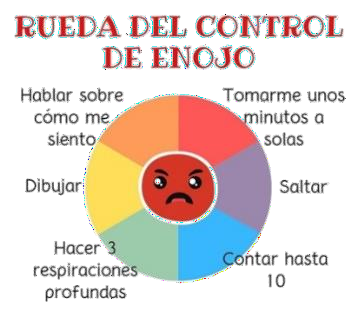 LUNESCiencias NaturalesExplica la importancia de cuidar la naturaleza, con base en el mantenimiento de la vida.Una de las formas de reintegrar los derechos organicos a la naturaleza es la elaboración de composta , asi se genera menos basura.Elabora una composta casera. Las indicaciones vienen en la pagina 66 de tu libro de ciencias.ANEXO #1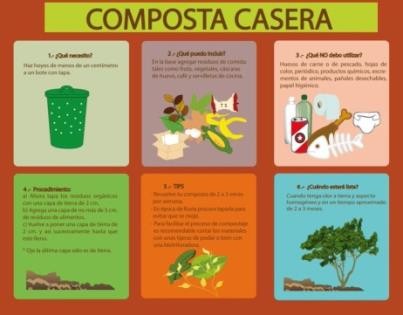 Lengua maternaRecopila narraciones tradicionales de la región para compartirlasNumera del 1 al 3 los fragmentos de la fabula “La cigarra y la hormiga”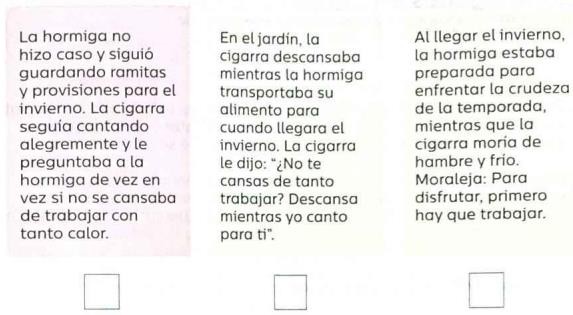 Vida saludableRelaciona los hábitos de higiene y limpieza con las condiciones del entorno que inciden en la prevención de enfermedades comunes en el lugar donde vive..Crea 5 estrategias de higiene y limpieza que deberíamos utilizar al regresar a clases en las escuelas para prevenir enfermedades como el COVID.ASIGNATURAAPRENDIZAJE ESPERADOACTIVIDADESIndicaciones del maestro según la nueva modalidadMARTESLengua maternaRecopila narraciones tradicionales de la región para compartirlasLee el siguiente texto y realiza el reacuadro en tu libreta.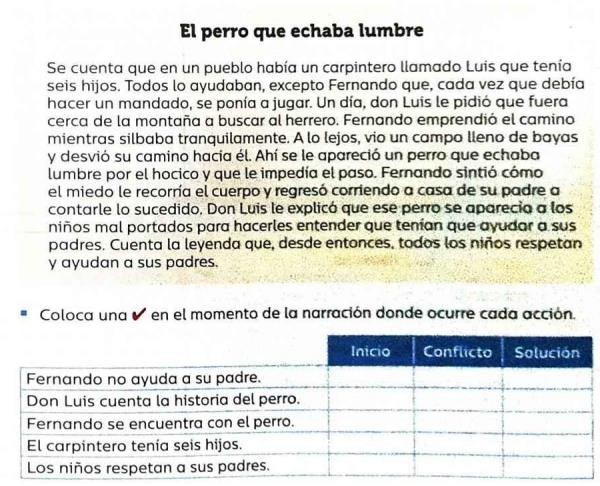 Lee el libro de español en la pagina 114 y 115.MARTESMatemáticasLectura de información contenida en gráficas de barras.Realiza la grafica de barras de la siguiente información.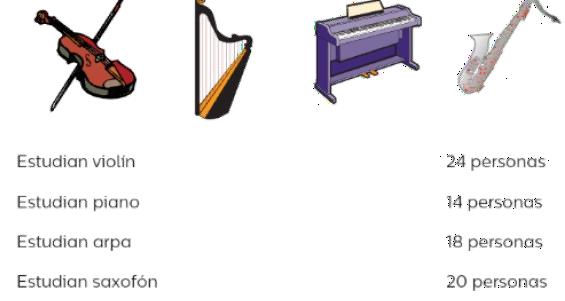 Realiza la pagina 66 y 67 de tu libro de matemáticas.Formación cívicaToma una postura a favor de la igualdad de derechos al participar en acciones solidarias con personas que son discriminadas por alguna condición de género, física, intelectual, cultural, étnica o sociaTitulo: ¿Cómo prevenir la discriminación?Escribe en tu libreta 5 acciones para combatir la discriminación en la escuelas y en la sociedad en general.Por ejemplo:No me burlo de mis compañeros.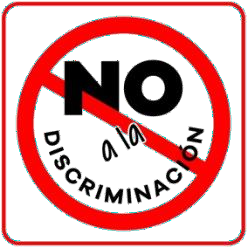 Ciencias NaturalesIdentifica propiedades de los materiales.Transcribe la siguiente información en tu cuaderno y responde las preguntas: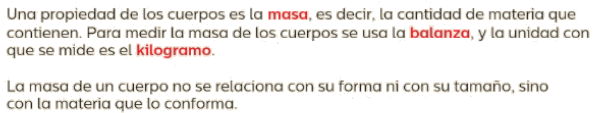 ¿Si tenemos dos objetos del mismo material, pero de diferente tamaño ¿Cuál es el mas pesado?¿Por qué un objeto de menor tamaño puede pesar mas que un objeto de mayor tamaño?Lee y analiza la pagina 75, 76 y 77 de tu libro de ciencias.ASIGNATURAAPRENDIZAJE ESPERADOACTIVIDADESIndicaciones del maestro según la nuevamodalidadMIÉRCOLESMatemáticasLectura de información contenida en gráficas de barras.Analiza la siguiente gráfica y contesta las preguntas.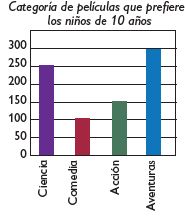 ¿Cuántos niños fueron entrevistados para elaborar la gráfica?¿Cuántos niños prefieren películas de acción?¿Cuántos niños prefieren películas de Ciencia?¿Qué tipo de películas prefieren menos?Realiza la pagina 68 de tu libro de matemáticas.MIÉRCOLESCiencias NaturalesIdentifica propiedades de los materiales.Construye una balanza con ayuda de un adulto. Las indicaciones vienen en la pagina 76 de tu libro de ciencias.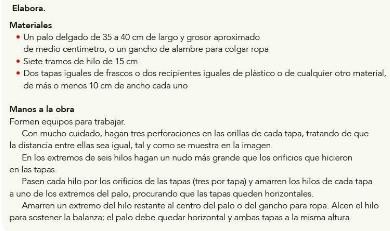 Lengua maternaRecopila narraciones tradicionales de la región para compartirlasLee la historia e ilustra la parte que mas te guste de la narración.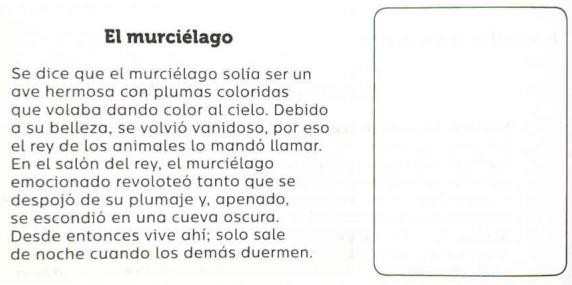 Realiza la pagina 116 del libro de español.Cívica y ÉticaToma una postura a favor de la igualdad de derechos al participar en acciones solidarias con personas que son discriminadas por alguna condición de género, física, intelectual, cultural, étnica o social (3°).Contesta las siguientes preguntas en tu libreta:¿Hay actividades que son solo para niños o para niñas? ¿Por qué piensan que es asi?¿Alguna vez les han impedido realizar alguna actividad por ser niña o niño? ¿Cómo se sintieron?¿Todas las actividades pueden ser hechas tanto por niñs como por niños? ¿Por qué?Lee y analiza la pagina 72 y 73 de tu libro de formación.ASIGNATURAAPRENDIZAJE ESPERADOACTIVIDADESIndicaciones del maestro según la nuevamodalidadJUEVESCiencias NaturalesIdentifica propiedades de los materiales.Transcribe la siguiente información en tu cuaderno y responde las preguntas: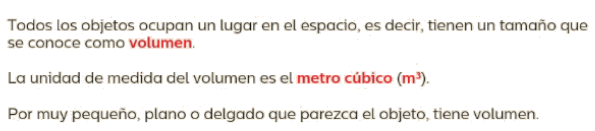 Lee y analiza la pagina 80 y 81 de tu libro de ciencias..JUEVESMatemáticasLectura de información contenida en gráficas de barras.Elabora una gráfica con los datos de la tabla.Laura y su equipo entrevistaron a los alumnos de tercer grado para conocer sus preferencias en fruta y éstos fueron los resultados.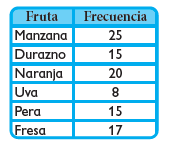 .Lengua maternaRecopila narraciones tradicionales de la región para compartirlasLee la fabula, observa las imágenes y responde.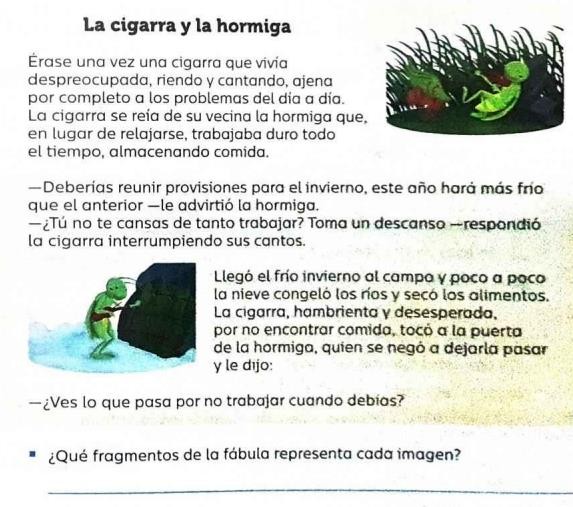 Realiza la pagina 117 del libro de español.ASIGNATURAAPRENDIZAJE ESPERADOACTIVIDADESIndicaciones del maestro según lanueva modalidadVIERNESMatemáticasLectura de información contenida en gráficas de barras.Rafael y su equipo realizaron una encuesta para conocer la mascota que más alumnos de su grupo prefieren y éstos fueron los resultados: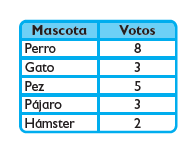 Realiza la grafica de barras de la tabla anterior en tu libreta y contesta las preguntas.Si sabemos que hay 24 alumnos en el grupo, ¿cuántos alumnos no participaron en la encuesta?¿Cuál es la mascota preferida del grupo?¿Cuántos alumnos más prefieren el pez que el hámster?¿Cuál debe se el título de la gráfica?VIERNESEducación socioemocionalDemuestra con respeto y claridad la emoción del enojo ante situaciones adversas que lo provocanEvalúa tus emociones y piensa que harás la próxima vez que te enojes, escríbelas en el recuadro.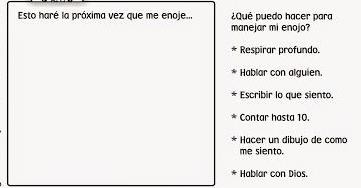 Vida SaludableRealiza actividades físicas de manera cotidiana, con la intención de sentirse bien y cuidar su salud.Escribe en tu cuaderno la siguiente pirámide de actividad física para niños: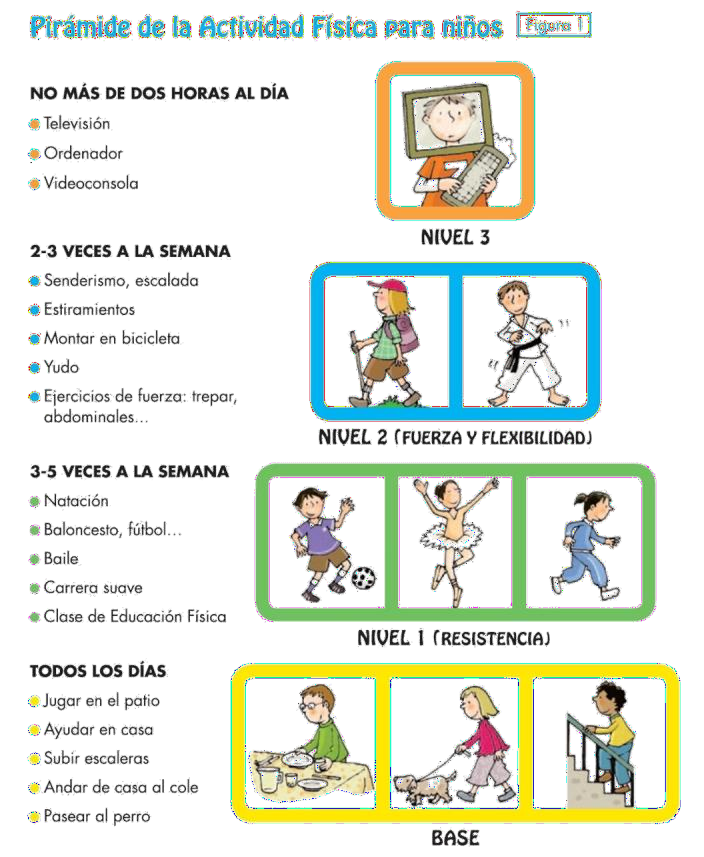 